Формирование профессионального мастерства студентов в процессе внедрения дуальной формы обученияСухоносов Федор Андреевич , студент 3-го курса группы 11-АС-01 Усть-Каменогорского колледжа строительства. После окончания 9 класса школы № 9, перед Федором  стоял вопрос, куда поступить?  Хорошая реклама о получении двух  категорий «В» «С» водительского удостоверения после окончания колледжа, последующем трудоустройстве, длительной практике, востребованности  на рынке труда профессии слесаря  по ремонту автомобилей привела его в Усть-Каменогорский колледж строительства. Любимые спец дисциплины - «Устройство автомобиля», «Материаловедение». Отличник учёбы. Принимает активное участие в научной, общественной жизни колледжа. Его научный проект по теме: «Применение и использование стационарного оборудования для технического обслуживания автомобиля в ИП «Бублик» в секции «Специальные дисциплины» в Научном обществе студентов «Эврика» был признан одним из лучших и занял I место.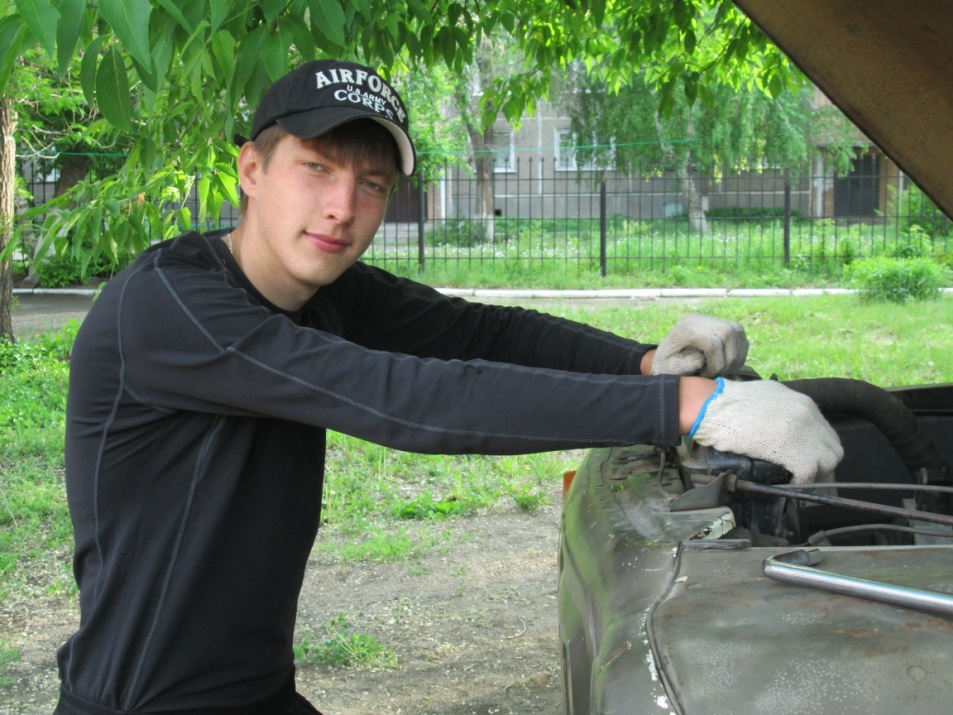 Производственную  практику Фёдор проходит в ИП «Бублик». Наставник- Бублик Сергей Валерьевич.Аккуратность, честность, порядочность, пунктуальность, ответственность, знания и умения, полученные в колледже при прохождении практики помогли ему достичь больших успехов в освоении профессии, это ремонт и сборка двигателей грузовых автомобилей, выявление и устранение дефектов, неисправностей в процессе регулировки и испытания агрегатов, узлов и приборов и замена их при техническом обслуживании.В свободное время занимается спортом.  Мастер спорта, чемпион области по спортивному ориентированию.  Избранная профессия приносит ему радость, но на достигнутом  Фёдор останавливаться не собирается, желает получить высшее техническое образование. Готовится поступать в Восточно-Казахстанский Государственный Технический  Университет  на факультет машиностроения и транспорта (ФМТ).Желаем ему удачи!          Мастер производственного обучения  Таныбаев Т.А.